INDICAÇÃO Nº 3578/2017Sugerem ao Poder Executivo Municipal a Roçagem em canteiro central em toda extensão entre a Avenida Santa Bárbara e a Rua do Ósmio, no bairro Jardim Mollon.Excelentíssimo Senhor Prefeito Municipal, Nos termos do Art. 108 do Regimento Interno desta Casa de Leis, dirijo-me a Vossa Excelência para sugerir que, por intermédio do Setor competente, promova a Roçagem em canteiro central em toda extensão entre a Avenida Santa Bárbara e a Rua do Ósmio, no bairro Jardim Mollon, neste município. Justificativa:Conforme relatos dos moradores do local e constatado por este vereador, o local está com mato alto.  Plenário “Dr. Tancredo Neves”, em 07 de Abril de 2.017.FELIPE SANCHES-Vereador-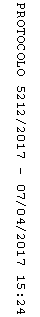 